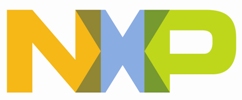 Toolchain Engineer – BL SISThe Company NXP Semiconductors N.V. (NASDAQ: NXPI) enables secure connections and infrastructure for a smarter world, advancing solutions that make lives easier, better and safer. As the world leader in secure connectivity solutions for embedded applications, NXP is driving innovation in the secure connected vehicle, end-to-end security & privacy and smart connected solutions markets. Built on more than 60 years of combined experience and expertise, the company has 45,000 employees in more than 35 countries. Additional information can be found by visiting www.nxp.com. The Business Line Secure Identification Solutions develops, produces and sells a complete range of ICs for smart cards, tags, labels and readers, featuring many co-processor, security, memory and interface options; address the needs of all customers, from low-cost smart label ICs for high-volume supply chain management applications through high secure multi-application smart cards. In Shanghai, the Identification development team will focus on smart card IC development based on the requirement from local market. To enforce our team we are looking for new members to join our successful journey. Your Responsibilities In this role you will: Develop toolchains for customized embedded software development at our customers. Develop embedded downloader, utility tools, device simulator and emulator for the secure 8/16/32-bit microcontroller products. Enable debugging capabilities such as breakpoints, memory read/write, register access, etc. similar to actual silicon chip. Provide the SDK package including sample code and libraries for customer development. Integrate and verify the multiple variants of the developed software components. Optimize the compiler, linker, debugger code and algorithms to improve performance. Support both internal stakeholders and external customers at expert level. Create, review and update the related documentation like tutorial and user manual. Work in multi-site and multi-cultural environment. Your ProfileThe candidate should possess: Bachelor/Master degree in electrical/electronic engineering, computer science, information technology or relevant disciplines. Experience in embedded software development under Microsoft Windows or Linux environment. Excellent programming skills in C++/C#/Java/Python. Strong debugging capabilities. Solid knowledge about microcontroller architectures and hardware debug interfaces. Sound experience in software development lifecycle and configuration management tools. Experience in object-oriented design and familiarity with UML notations. Knowledge in open source tools, server-client protocol and FPGA prototype would be an added advantage. Enthusiastic team player, fast learning and ability to deliver under pressure. Clear dedication to project targets & structured way of working. Good command of English, both written and spoken. Fresh graduates are also welcome. LocationShanghai, ChinaContact DetailsEmily QianTalent Acquisition, Human ResourceEmail: emily.qian@nxp.com